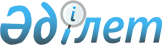 О районном бюджете Карабалыкского района на 2013-2015 годыРешение маслихата Карабалыкского района Костанайской области от 20 декабря 2012 года № 81. Зарегистрировано Департаментом юстиции Костанайской области 29 декабря 2012 года № 3969      Примечание РЦПИ.

      В тексте сохранена авторская орфография и пунктуация.

      На основании пункта 2 статьи 75 Бюджетного кодекса Республики Казахстан от 4 декабря 2008 года Карабалыкский районный маслихат РЕШИЛ:



      1. Утвердить районный бюджет Карабалыкского района на 2013-2015 годы согласно приложениям 1, 2 и 3 соответственно, в том числе на 2013 год в следующих объемах:



      1) доходы – 3438980,3 тысяч тенге, в том числе по:

      налоговым поступлениям – 650554,0 тысяч тенге;

      неналоговым поступлениям – 7415,0 тысяч тенге;

      поступлениям от продажи основного капитала – 25765,0 тысяч тенге;

      поступлениям трансфертов – 2755246,3 тысяч тенге;

      2) затраты – 3447533,9 тысяч тенге;

      3) чистое бюджетное кредитование – 56134,0 тысяч тенге, в том числе:

      бюджетные кредиты – 63249,0 тысяч тенге;

      погашение бюджетных кредитов – 7115,0 тысяч тенге;

      4) сальдо по операциям с финансовыми активами – 3665,0 тысяч тенге, в том числе:

      приобретение финансовых активов – 3665,0 тысяч тенге;

      5) дефицит (профицит) бюджета – -68352,6 тысяч тенге;

      6) финансирование дефицита (использование профицита) бюджета – 68352,6 тысяч тенге.

      Сноска. Пункт 1 в редакции решения маслихата Карабалыкского района Костанайской области от 12.12.2013 № 189 (вводится в действие с 01.01.2013).



      2. Учесть, что в районном бюджете на 2013 год объем бюджетной субвенции передаваемой из областного бюджета в бюджет района в сумме 1036940,0 тысяч тенге.



      3. Бюджетные изъятия из бюджета района в областной бюджет не предусмотрены.



      4. Утвердить резерв местного исполнительного органа Карабалыкского района на 2013 год в сумме 6737,0 тысяч тенге.



      4-1. Учесть, что в районном бюджете на 2013 год предусмотрен возврат целевых трансфертов из бюджета района в сумме 1965,1 тысяч тенге:

      в том числе возврат трансфертов, выделенных из республиканского бюджета в сумме 1952,8 тысяч тенге и из областного бюджета в сумме 12,3 тысяч тенге.

      Сноска. Решение дополнено пунктом 4-1 в соответствии с решением маслихата Карабалыкского района Костанайской области от 18.02.2013 № 93 (вводится в действие с 01.01.2013).



      5. Учесть, что в районном бюджете на 2013 год предусмотрено поступление целевых текущих трансфертов из республиканского бюджета, в том числе:



      1) на проведение противоэпизоотических мероприятий;



      2) на реализацию мер по содействию экономическому развитию регионов в рамках Программы "Развитие регионов";



      3) на реализацию мер социальной поддержки специалистов;



      4) на реализацию государственного образовательного заказа в дошкольных организациях образования;



      5) на реализацию Государственной программы развития образования в Республике Казахстан на 2011–2020 годы;



      6) на ежемесячную выплату денежных средств опекунам (попечителям) на содержание ребенка-сироты (детей-сирот) и ребенка детей, оставшегося без попечения родителей;



      7) на увеличение размера доплаты за квалификационную категорию учителям школ и воспитателям дошкольных организаций образования;



      8) на повышение оплаты труда учителям, прошедшим повышение квалификации по трехуровневой системе.



      6. Учесть, что в районном бюджете на 2013 год предусмотрено поступление средств из республиканского бюджета на реализацию Программы занятости 2020.



      7. Учесть, что в районном бюджете на 2013 год предусмотрено поступление средств из республиканского и областного бюджетов, в том числе:

      проектирование, строительство и (или) приобретение жилья коммунального жилищного фонда;

      проектирование, развитие, обустройство и (или) приобретение инженерно-коммуникационной инфраструктуры;

      целевого трансферта на развитие системы водоснабжения и водоотведения;

      целевого трансферта на развитие системы водоснабжения в сельских населенных пунктах;

      бюджетных кредитов местным исполнительным органам для реализации мер социальной поддержки специалистов;

      на развитие теплоэнергетической системы;

      на развитие транспортной инфраструктуры.

      Сноска. Пункт 7 в редакции решения маслихата Карабалыкского района Костанайской области от 09.07.2013 № 130 (вводится в действие с 01.01.2013).



      8. Учесть, что в районном бюджете на 2013 год предусмотрено поступление средств из областного бюджета по следующему направлению:

      на укрепление материально-технической базы объектов коммунальной собственности.



      8-1. Учесть, что в районном бюджете на 2013 предусмотрено поступление средств из областного бюджета по следующим направлениям:

      на увеличение штатной численности местных исполнительных органов;

      на содержание организаций образования;

      на содержание организаций культуры.

      Сноска. Решение дополнено пунктом 8-1 в соответствии с решением маслихата Карабалыкского района Костанайской области от 09.07.2013 № 130; в редакции решения маслихата Карабалыкского района Костанайской области от 02.10.2013 № 166 (вводится в действие с 01.01.2013).



      9. Учесть, что в районном бюджете на 2013 год предусмотрены целевые текущие трансферты в областной бюджет в связи с упразднением ревизионных комиссий и их аппаратов районов (городов областного значения) и созданием государственного учреждения "Ревизионная комиссия по Костанайской области".



      10. Утвердить перечень бюджетных программ, не подлежащих секвестру в процессе исполнения районного бюджета на 2013 год, согласно приложению 4 к настоящему решению.



      11. Утвердить перечень бюджетных программ поселка, аула (села), аульного (сельского) округа на 2013 год, согласно приложению 5 к настоящему решению.



      12. Настоящее решение вводится в действие с 1 января 2013 года.      Председатель

      пятой сессии                               А. Тюлюбаев      Секретарь

      районного маслихата                        А. Тюлюбаев      СОГЛАСОВАНО:      Начальник государственного

      учреждения "Отдел финансов

      Карабалыкского района"

      _______________ И. Захария      Начальник государственного

      учреждения "Отдел экономики

      и бюджетного планирования

      Карабалыкского района"

      _________________ Н. Бодня

Приложение 1           

к решению маслихата        

от 20 декабря 2012 года № 81   

Районный бюджет Карабалыкского

района на 2013 год      Сноска. Приложение 1 в редакции решения маслихата Карабалыкского района Костанайской области от 12.12.2013 № 189 (вводится в действие с 01.01.2013).

Приложение 2         

к решению маслихата      

от 20 декабря 2012 года № 81  

Районный бюджет Карабалыкского

района на 2014 год      Сноска. Приложение 2 в редакции решения маслихата Карабалыкского района Костанайской области от 02.10.2013 № 166 (вводится в действие с 01.01.2013).

Приложение 3         

к решению маслихата      

от 20 декабря 2012 года № 81  

Районный бюджет Карабалыкского

района на 2015 год      Сноска. Приложение 3 в редакции решения маслихата Карабалыкского района Костанайской области от 02.10.2013 № 166 (вводится в действие с 01.01.2013).

Приложение 4         

к решению маслихата     

от 20 декабря 2012 года № 81  

Перечень бюджетных программ, не

подлежащих секвестру в процессе исполнения

районного бюджета на 2013 год

Приложение 5          

к решению маслихата       

от 20 декабря 2012 года № 81  

Перечень бюджетных программ поселка,

аула, (села), аульного (сельского)

округа на 2013 год      Сноска. Приложение 5 в редакции решения маслихата Карабалыкского района Костанайской области от 09.12.2013 № 179 (вводится в действие с 01.01.2013).
					© 2012. РГП на ПХВ «Институт законодательства и правовой информации Республики Казахстан» Министерства юстиции Республики Казахстан
				КатегорияКатегорияКатегорияКатегорияКатегорияСумма,

тысяч

тенгеКлассКлассКлассКлассСумма,

тысяч

тенгеПодклассПодклассПодклассСумма,

тысяч

тенгеНаименованиеСумма,

тысяч

тенгеI. Доходы3438980,31Налоговые поступления650554,001Подоходный налог307747,02Индивидуальный подоходный налог307747,003Социальный налог206320,01Социальный налог206320,004Hалоги на собственность103525,01Hалоги на имущество50171,03Земельный налог6726,04Hалог на транспортные средства42891,05Единый земельный налог3737,005Внутренние налоги на товары, работы и услуги27480,02Акцизы3725,03Поступления за использование природных и других ресурсов15451,04Сборы за ведение предпринимательской и профессиональной деятельности7942,05Налог на игорный бизнес362,007Прочие налоги258,01Прочие налоги258,008Обязательные платежи, взимаемые за совершение юридически значимых действий и (или) выдачу документов уполномоченными на то государственными органами или должностными лицами5224,01Государственная пошлина5224,02Неналоговые поступления7415,001Доходы от государственной собственности827,01Поступления части чистого дохода государственных предприятий58,05Доходы от аренды имущества, находящегося в государственной собственности766,07Вознаграждения по кредитам, выданным из государственного бюджета3,002Поступления от реализации товаров (работ, услуг) государственными учреждениями, финансируемыми из государственного бюджета2289,01Поступления от реализации товаров (работ, услуг) государственными учреждениями, финансируемыми из государственного бюджета2289,006Прочие неналоговые поступления4299,01Прочие неналоговые поступления4299,03Поступления от продажи основного капитала25765,001Продажа государственного имущества, закрепленного за государственными учреждениями4885,01Продажа государственного имущества, закрепленного за государственными учреждениями4885,003Продажа земли и нематериальных активов20880,01Продажа земли16593,02Продажа нематериальных активов4287,04Поступления трансфертов2755246,302Трансферты из вышестоящих органов государственного управления2755246,32Трансферты из областного бюджета2755246,3Функциональная группаФункциональная группаФункциональная группаФункциональная группаФункциональная группаСумма,

тысяч

тенгеФункциональная подгруппаФункциональная подгруппаФункциональная подгруппаФункциональная подгруппаСумма,

тысяч

тенгеАдминистратор бюджетных программАдминистратор бюджетных программАдминистратор бюджетных программСумма,

тысяч

тенгеПрограммаПрограммаСумма,

тысяч

тенгеНаименованиеСумма,

тысяч

тенгеII. Затраты3447533,901Государственные услуги общего характера224767,01Представительные, исполнительные и другие органы, выполняющие общие функции государственного управления196402,4112Аппарат маслихата района (города областного значения)13070,0001Услуги по обеспечению деятельности маслихата района (города областного значения)12791,0003Капитальные расходы государственного органа279,0122Аппарат акима района (города областного значения)60127,9001Услуги по обеспечению деятельности акима района (города областного значения)52647,9003Капитальные расходы государственного органа7480,0123Аппарат акима района в городе, города районного значения, поселка, села, сельского округа123204,5001Услуги по обеспечению деятельности акима района в городе, города районного значения, поселка, села, сельского округа122174,5022Капитальные расходы государственного органа1030,02Финансовая деятельность17277,0452Отдел финансов района (города областного значения)17277,0001Услуги по реализации государственной политики в области исполнения бюджета района (города областного значения) и управления коммунальной собственостью района (города областного значения)15262,4010Приватизация, управление коммунальным имуществом, постприватизационная деятельность и регулирование споров, связанных с этим248,3011Учет, хранение, оценка и реализация имущества, поступившего в коммунальную собственность1127,8018Капитальные расходы государственного органа638,55Планирование и статистическая деятельность11087,6453Отдел экономики и бюджетного планирования района (города областного значения)11087,6001Услуги по реализации государственной политики в области формирования и развития экономической политики, системы государственного планирования и управления района (города областного значения)11087,602Оборона2539,01Военные нужды2539,0122Аппарат акима района (города областного значения)2539,0005Мероприятия в рамках исполнения всеобщей воинской обязанности2539,004Образование1261119,91Дошкольное воспитание и обучение106365,0464Отдел образования района (города областного значения)106365,0009Обеспечение деятельности организаций дошкольного воспитания и обучения61490,0040Реализация государственного образовательного заказа в дошкольных организациях образования44875,02Начальное, основное среднее и общее среднее образование1111036,9123Аппарат акима района в городе, города районного значения, поселка, села, сельского округа4959,5005Организация бесплатного подвоза учащихся до школы и обратно в сельской местности4959,5464Отдел образования района (города областного значения)1106077,4003Общеобразовательное обучение1055282,2006Дополнительное образование для детей50795,29Прочие услуги в области образования43718,0464Отдел образования района (города областного значения)43718,0001Услуги по реализации государственной политики на местном уровне в области образования12320,0005Приобретение и доставка учебников, учебно-методических комплексов для государственных учреждений образования района (города областного значения)7167,0015Ежемесячная выплата денежных средств опекунам (попечителям) на содержание ребенка-сироты (детей-сирот), и ребенка (детей), оставшегося без попечения родителей11580,0020Обеспечение оборудованием, программным обеспечением детей-инвалидов, обучающихся на дому240,0067Капитальные расходы подведомственных государственных учреждений и организаций12411,006Социальная помощь и социальное обеспечение76549,02Социальная помощь62308,0451Отдел занятости и социальных программ района (города областного значения)62308,0002Программа занятости8460,0005Государственная адресная социальная помощь74,0006Оказание жилищной помощи533,0007Социальная помощь отдельным категориям нуждающихся граждан по решениям местных представительных органов13097,0010Материальное обеспечение детей-инвалидов, воспитывающихся и обучающихся на дому560,0014Оказание социальной помощи нуждающимся гражданам на дому29391,0016Государственные пособия на детей до 18 лет8722,0017Обеспечение нуждающихся инвалидов обязательными гигиеническими средствами и предоставление услуг специалистами жестового языка, индивидуальными помощниками в соответствии с индивидуальной программой реабилитации инвалида1471,09Прочие услуги в области социальной помощи и социального обеспечения14241,0451Отдел занятости и социальных программ района (города областного значения)14241,0001Услуги по реализации государственной политики на местном уровне в области обеспечения занятости и реализации социальных программ для населения13945,0011Оплата услуг по зачислению, выплате и доставке пособий и других социальных выплат296,007Жилищно-коммунальное хозяйство1525306,31Жилищное хозяйство144750,1467Отдел строительства района (города областного значения)144750,1003Проектирование, строительство и (или) приобретение жилья коммунального жилищного фонда74821,0004Проектирование, развитие, обустройство и (или) приобретение инженерно-коммуникационной инфраструктуры69929,12Коммунальное хозяйство1352834,7458Отдел жилищно-коммунального хозяйства, пассажирского транспорта и автомобильных дорог района (города областного значения)1834,8029Развитие системы водоснабжения и водоотведения1834,8467Отдел строительства района (города областного значения)1350999,9006Развитие системы водоснабжения и водоотведения750535,0058Развитие системы водоснабжения и водоотведения в сельских населенных пунктах600464,93Благоустройство населенных пунктов27721,5123Аппарат акима района в городе, города районного значения, поселка, села, сельского округа27721,5008Освещение улиц населенных пунктов13693,5009Обеспечение санитарии населенных пунктов6600,0010Содержание мест захоронений и погребение безродных2217,0011Благоустройство и озеленение населенных пунктов5211,008Культура, спорт, туризм и информационное пространство125889,51Деятельность в области культуры45841,0455Отдел культуры и развития языков района (города областного значения)45841,0003Поддержка культурно-досуговой работы45841,02Спорт10431,7465Отдел физической культуры и спорта района (города областного значения)10431,7005Развитие массового спорта и национальных видов спорта4360,2006Проведение спортивных соревнований на районном (города областного значения) уровне2609,0007Подготовка и участие членов сборных команд района (города областного значения) по различным видам спорта на областных спортивных соревнованиях3462,53Информационное пространство41797,7455Отдел культуры и развития языков района (города областного значения)39749,7006Функционирование районных (городских) библиотек31872,0007Развитие государственного языка и других языков народа Казахстана7877,7456Отдел внутренней политики района (города областного значения)2048,0002Услуги по проведению государственной информационной политики через газеты и журналы1578,0005Услуги по проведению государственной информационной политики через телерадиовещание470,09Прочие услуги по организации культуры, спорта, туризма и информационного пространства27819,1455Отдел культуры и развития языков района (города областного значения)11831,6001Услуги по реализации государственной политики на местном уровне в области развития языков и культуры6869,6010Капитальные расходы государственного органа54,0032Капитальные расходы подведомственных государственных учреждений и организаций4908,0456Отдел внутренней политики района (города областного значения)7786,7001Услуги по реализации государственной политики на местном уровне в области информации, укрепления государственности и формирования социального оптимизма граждан6833,7003Реализация мероприятий в сфере молодежной политики899,0006Капитальные расходы государственного органа54,0465Отдел физической культуры и спорта района (города областного значения)8200,8001Услуги по реализации государственной политики на местном уровне в сфере физической культуры и спорта7512,8004Капитальные расходы государственного органа688,009Топливно-энергетический комплекс и недропользование23027,59Прочие услуги в области топливно-энергетического комплекса и недропользования23027,5467Отдел строительства района (города областного значения)23027,5009Развитие теплоэнергетической системы23027,510Сельское, водное, лесное, рыбное хозяйство, особо охраняемые природные территории, охрана окружающей среды и животного мира, земельные отношения58828,91Сельское хозяйство19447,5453Отдел экономики и бюджетного планирования района (города областного значения)10176,0099Реализация мер по оказанию социальной поддержки специалистов10176,0462Отдел сельского хозяйства района (города областного значения)1703,5001Услуги по реализации государственной политики на местном уровне в сфере сельского хозяйства1703,5473Отдел ветеринарии района (города областного значения)7568,0001Услуги по реализации государственной политики на местном уровне в сфере ветеринарии6960,9003Капитальные расходы государственного органа54,0007Организация отлова и уничтожения бродячих собак и кошек524,6010Проведение мероприятий по идентификации сельскохозяйственных животных28,56Земельные отношения9649,0463Отдел земельных отношений района (города областного значения)9649,0001Услуги по реализации государственной политики в области регулирования земельных отношений на территории района (города областного значения)9460,0007Капитальные расходы государственного органа189,09Прочие услуги в области сельского, водного, лесного, рыбного хозяйства, охраны окружающей среды и земельных отношений29732,4473Отдел ветеринарии района (города областного значения)29732,4011Проведение противоэпизоотических мероприятий29732,411Промышленность, архитектурная, градостроительная и строительная деятельность13007,52Архитектурная, градостроительная и строительная деятельность13007,5467Отдел строительства района (города областного значения)6744,5001Услуги по реализации государственной политики на местном уровне в области строительства6560,8017Капитальные расходы государственного органа183,7468Отдел архитектуры и градостроительства района (города областного значения)6263,0001Услуги по реализации государственной политики в области архитектуры и градостроительства на местном уровне6129,0004Капитальные расходы государственного органа134,012Транспорт и коммуникации79456,01Автомобильный транспорт79456,0458Отдел жилищно-коммунального хозяйства, пассажирского транспорта и автомобильных дорог района (города областного значения)79456,0022Развитие транспортной инфраструктуры13474,0023Обеспечение функционирования автомобильных дорог65982,013Прочие52935,29Прочие52935,2123Аппарат акима района в городе, города районного значения, поселка, села, сельского округа23388,0040Реализация мер по содействию экономическому развитию регионов в рамках Программы "Развитие регионов"23388,0454Отдел предпринимательства и сельского хозяйства района (города областного значения)13638,0001Услуги по реализации государственной политики на местном уровне в области развития предпринимательства, сельского хозяйства13424,0007Капитальные расходы государственного органа214,0458Отдел жилищно-коммунального хозяйства, пассажирского транспорта и автомобильных дорог района (города областного значения)15909,2001Услуги по реализации государственной политики на местном уровне в области жилищно-коммунального хозяйства, пассажирского транспорта и автомобильных дорог8350,2013Капитальные расходы государственного органа229,0067Капитальные расходы подведомственных государственных учреждений и организаций7330,014Обслуживание долга12,01Обслуживание долга12,0452Отдел финансов района (города областного значения)12,0013Обслуживание долга местных исполнительных органов по выплате вознаграждений и иных платежей по займам из областного бюджета12,015Трансферты4096,11Трансферты4096,1452Отдел финансов района (города областного значения)4096,1006Возврат неиспользованных (недоиспользованных) целевых трансфертов1965,1024Целевые текущие трансферты в вышестоящие бюджеты в связи с передачей функций государственных органов из нижестоящего уровня государственного управления в вышестоящий2131,0III. Чистое бюджетное кредитование56134,0Бюджетные кредиты63249,010Сельское, водное, лесное, рыбное хозяйство, особо охраняемые природные территории, охрана окружающей среды и животного мира, земельные отношения63249,01Сельское хозяйство63249,0453Отдел экономики и бюджетного планирования района (города областного значения)63249,0006Бюджетные кредиты для реализации мер социальной поддержки специалистов63249,0КатегорияКатегорияКатегорияКатегорияКатегорияСумма,

тысяч

тенгеКлассКлассКлассКлассСумма,

тысяч

тенгеПодклассПодклассПодклассСумма,

тысяч

тенгеНаименованиеСумма,

тысяч

тенге5Погашение бюджетных кредитов7115,001Погашение бюджетных кредитов7115,01Погашение бюджетных кредитов, выданных из государственного бюджета7115,0IV. Сальдо по операциям с финансовыми активами3665,0Приобретение финансовых активов3665,013Прочие3665,09Прочие3665,0473Отдел ветеринарии района (города областного значения)3665,0065Формирование или увеличение уставного капитала юридических лиц3665,0V. Дефицит (профицит) бюджета-68352,6VI. Финансирование дефицита (использование профицита) бюджета68352,6КатегорияКатегорияКатегорияКатегорияКатегорияСумма,

тысяч

тенгеКлассКлассКлассКлассСумма,

тысяч

тенгеПодклассПодклассПодклассСумма,

тысяч

тенгеНаименованиеСумма,

тысяч

тенге7Поступление займов63249,001Внутренние государственные займы63249,02Договоры займа63249,016Погашение займов7120,81Погашение займов7120,8452Отдел финансов района (города областного значения)7120,8008Погашение долга местного исполнительного органа перед вышестоящим бюджетом7115,0021Возврат неиспользованных бюджетных кредитов, выданных из местного бюджета5,8КатегорияКатегорияКатегорияКатегорияКатегорияСумма,

тысяч

тенгеКлассКлассКлассКлассСумма,

тысяч

тенгеПодклассПодклассПодклассСумма,

тысяч

тенгеНаименованиеСумма,

тысяч

тенге8Используемые остатки бюджетных средств12224,401Остатки бюджетных средств12224,41Свободные остатки бюджетных средств12224,4КатегорияКатегорияКатегорияКатегорияСумма,

тысяч

тенгеКлассКлассКлассСумма,

тысяч

тенгеПодклассПодклассСумма,

тысяч

тенгеНаименованиеСумма,

тысяч

тенгеI. Доходы3081917,01Налоговые поступления644681,001Подоходный налог309471,02Индивидуальный подоходный налог309471,003Социальный налог198808,01Социальный налог198808,004Hалоги на собственность104086,01Hалоги на имущество51956,03Земельный налог6306,04Hалог на транспортные средства41370,05Единый земельный налог4454,005Внутренние налоги на товары, работы и

услуги26913,02Акцизы3940,03Поступления за использование природных и

других ресурсов15661,04Сборы за ведение предпринимательской и

профессиональной деятельности6959,05Налог на игорный бизнес353,007Прочие налоги476,01Прочие налоги476,008Обязательные платежи, взимаемые за

совершение юридически значимых действий

и (или) выдачу документов

уполномоченными на то государственными

органами или должностными лицами4927,01Государственная пошлина4927,02Неналоговые поступления5998,001Доходы от государственной собственности1684,05Доходы от аренды имущества, находящегося

в государственной собственности1684,002Поступления от реализации товаров

(работ, услуг) государственными

учреждениями, финансируемыми из

государственного бюджета2449,01Поступления от реализации товаров

(работ, услуг) государственными

учреждениями, финансируемыми из

государственного бюджета2449,006Прочие неналоговые поступления1865,01Прочие неналоговые поступления1865,03Поступления от продажи основного

капитала6725,003Продажа земли и нематериальных активов6725,01Продажа земли6725,04Поступления трансфертов2424513,002Трансферты из вышестоящих органов

государственного управления2424513,02Трансферты из областного бюджета2424513,0Функциональная группаФункциональная группаФункциональная группаФункциональная группаФункциональная группаСумма,

тысяч

тенгеФункциональная подгруппаФункциональная подгруппаФункциональная подгруппаФункциональная подгруппаСумма,

тысяч

тенгеАдминистратор бюджетных программАдминистратор бюджетных программАдминистратор бюджетных программСумма,

тысяч

тенгеПрограммаПрограммаСумма,

тысяч

тенгеНаименованиеСумма,

тысяч

тенгеII. Затраты3081917,001Государственные услуги общего

характера212256,01Представительные, исполнительные и

другие органы, выполняющие общие

функции государственного управления182900,0112Аппарат маслихата района (города

областного значения)12925,0001Услуги по обеспечению деятельности

маслихата района (города областного

значения)12925,0122Аппарат акима района (города

областного значения)50469,0001Услуги по обеспечению деятельности

акима района (города областного

значения)50469,0123Аппарат акима района в городе,

города районного значения, поселка,

села, сельского округа119506,0001Услуги по обеспечению деятельности

акима района в городе, города

районного значения, поселка, села,

сельского округа119506,02Финансовая деятельность17708,0452Отдел финансов района (города

областного значения)17708,0001Услуги по реализации государственной

политики в области исполнения

бюджета района (города областного

значения) и управления коммунальной

собственностью района (города

областного значения)16420,0010Приватизация, управление

коммунальным имуществом,

постприватизационная деятельность и

регулирование споров, связанных с

этим261,0011Учет, хранение, оценка и реализация

имущества, поступившего в

коммунальную собственность1027,05Планирование и статистическая

деятельность11648,0453Отдел экономики и бюджетного

планирования района (города

областного значения)11648,0001Услуги по реализации государственной

политики в области формирования и

развития экономической политики,

системы государственного

планирования и управления района

(города областного значения)11648,002Оборона2898,01Военные нужды2363,0122Аппарат акима района (города

областного значения)2363,0005Мероприятия в рамках исполнения

всеобщей воинской обязанности2363,02Организация работы по чрезвычайным

ситуациям535,0122Аппарат акима района (города

областного значения)535,0006Предупреждение и ликвидация

чрезвычайных ситуаций масштаба

района (города областного значения)535,004Образование1293121,01Дошкольное воспитание и обучение88593,0464Отдел образования района (города

областного значения)88593,0009Обеспечение деятельности организаций

дошкольного воспитания и обучения88593,02Начальное, основное среднее и общее

среднее образование1065126,0123Аппарат акима района в городе,

города районного значения, поселка,

села, сельского округа4231,0005Организация бесплатного подвоза

учащихся до школы и обратно в

сельской местности4231,0464Отдел образования района (города

областного значения)1060895,0003Общеобразовательное обучение1016680,0006Дополнительное образование для детей44215,09Прочие услуги в области образования139402,0464Отдел образования района (города

областного значения)66107,0001Услуги по реализации государственной

политики на местном уровне в области

образования12482,0005Приобретение и доставка учебников,

учебно-методических комплексов для

государственных учреждений

образования района (города

областного значения)8132,0067Капитальные расходы подведомственных

государственных учреждений и

организаций45493,0467Отдел строительства района (города

областного значения)73295,0037Строительство и реконструкция

объектов образования73295,006Социальная помощь и социальное

обеспечение78723,02Социальная помощь63898,0451Отдел занятости и социальных

программ района (города областного

значения)63898,0002Программа занятости9136,0005Государственная адресная социальная

помощь107,0006Оказание жилищной помощи402,0007Социальная помощь отдельным

категориям нуждающихся граждан по

решениям местных представительных

органов11810,0010Материальное обеспечение

детей-инвалидов, воспитывающихся и

обучающихся на дому534,0014Оказание социальной помощи

нуждающимся гражданам на дому30882,0016Государственные пособия на детей до

18 лет9144,0017Обеспечение нуждающихся инвалидов

обязательными гигиеническими

средствами и предоставление услуг

специалистами жестового языка,

индивидуальными помощниками в

соответствии с индивидуальной

программой реабилитации инвалида1883,09Прочие услуги в области социальной

помощи и социального обеспечения14825,0451Отдел занятости и социальных

программ района (города областного

значения)14825,0001Услуги по реализации государственной

политики на местном уровне в области

обеспечения занятости и реализации

социальных программ для населения14473,0011Оплата услуг по зачислению, выплате

и доставке пособий и других

социальных выплат352,007Жилищно-коммунальное хозяйство1182679,01Жилищное хозяйство125452,0467Отдел строительства района (города

областного значения)125452,0003Проектирование, строительство и

(или) приобретение жилья

коммунального жилищного фонда125452,02Коммунальное хозяйство1028775,0467Отдел строительства района (города

областного значения)1028775,0006Развитие системы водоснабжения и

водоотведения222063,0058Развитие системы водоснабжения и

водоотведения в сельских населенных

пунктах806712,03Благоустройство населенных пунктов28452,0123Аппарат акима района в городе,

города районного значения, поселка,

села, сельского округа28452,0008Освещение улиц населенных пунктов13882,0009Обеспечение санитарии населенных

пунктов6420,0010Содержание мест захоронений и

погребение безродных4700,0011Благоустройство и озеленение

населенных пунктов3450,008Культура, спорт, туризм и

информационное пространство123285,01Деятельность в области культуры44485,0455Отдел культуры и развития языков

района (города областного значения)44485,0003Поддержка культурно-досуговой работы44485,02Спорт10569,0465Отдел физической культуры и спорта

района (города областного значения)10569,0005Развитие массового спорта и

национальных видов спорта4112,0006Проведение спортивных соревнований

на районном (города областного

значения) уровне3609,0007Подготовка и участие членов сборных

команд района (города областного

значения) по различным видам спорта

на областных спортивных

соревнованиях2848,03Информационное пространство43510,0455Отдел культуры и развития языков

района (города областного значения)42114,0006Функционирование районных

(городских) библиотек33953,0007Развитие государственного языка и

других языков народа Казахстана8161,0456Отдел внутренней политики района

(города областного значения)1396,0002Услуги по проведению государственной

информационной политики через газеты

и журналы1150,0005Услуги по проведению государственной

информационной политики через

телерадиовещание246,09Прочие услуги по организации

культуры, спорта, туризма и

информационного пространства24721,0455Отдел культуры и развития языков

района (города областного значения)10403,0001Услуги по реализации государственной

политики на местном уровне в области

развития языков и культуры7193,0032Капитальные расходы подведомственных

государственных учреждений и

организаций3210,0456Отдел внутренней политики района

(города областного значения)7870,0001Услуги по реализации государственной

политики на местном уровне в области

информации, укрепления

государственности и формирования

социального оптимизма граждан6940,0003Реализация мероприятий в сфере

молодежной политики930,0465Отдел физической культуры и спорта

района (города областного значения)6448,0001Услуги по реализации государственной

политики на местном уровне в сфере

физической культуры и спорта6448,09Топливно-энергетический комплекс и

недропользование53000,09Прочие услуги в области

топливно-энергетического комплекса

и недропользования53000,0467Отдел строительства района (города

областного значения)53000,0009Развитие теплоэнергетической системы53000,010Сельское, водное, лесное, рыбное

хозяйство, особо охраняемые

природные территории, охрана

окружающей среды и животного мира,

земельные отношения27209,01Сельское хозяйство18747,0462Отдел сельского хозяйства района

(города областного значения)11123,0001Услуги по реализации государственной

политики на местном уровне в сфере

сельского хозяйства11123,0473Отдел ветеринарии района (города

областного значения)7624,0001Услуги по реализации государственной

политики на местном уровне в сфере

ветеринарии6939,0007Организация отлова и уничтожения

бродячих собак и кошек562,0010Проведение мероприятий по

идентификации сельскохозяйственных

животных123,06Земельные отношения8462,0463Отдел земельных отношений района

(города областного значения)8462,0001Услуги по реализации государственной

политики в области регулирования

земельных отношений на территории

района (города областного значения)8462,011Промышленность, архитектурная,

градостроительная и строительная

деятельность15163,02Архитектурная, градостроительная и

строительная деятельность15163,0467Отдел строительства района (города

областного значения)7594,0001Услуги по реализации государственной

политики на местном уровне в области

строительства7594,0468Отдел архитектуры и

градостроительства района (города

областного значения)7569,0001Услуги по реализации государственной

политики в области архитектуры и

градостроительства на местном уровне7569,012Транспорт и коммуникации64000,01Автомобильный транспорт64000,0458Отдел жилищно-коммунального

хозяйства, пассажирского транспорта

и автомобильных дорог района (города

областного значения)64000,0023Обеспечение функционирования

автомобильных дорог64000,013Прочие29583,03Поддержка предпринимательской

деятельности и защита конкуренции5304,0469Отдел предпринимательства района

(города областного значения)5304,0001Услуги по реализации государственной

политики на местном уровне в области

развития предпринимательства и

промышленности5304,09Прочие24279,0452Отдел финансов района (города

областного значения)6574,0012Резерв местного исполнительного

органа района (города областного

значения)6574,0458Отдел жилищно-коммунального

хозяйства, пассажирского транспорта

и автомобильных дорог района (города

областного значения)17705,0001Услуги по реализации государственной

политики на местном уровне в области

жилищно-коммунального хозяйства,

пассажирского транспорта и

автомобильных дорог8065,0067Капитальные расходы подведомственных

государственных учреждений и

организаций9640,0III. Чистое бюджетное кредитование-11442,0КатегорияКатегорияКатегорияКатегорияКатегорияСумма,

тысяч

тенгеКлассКлассКлассКлассСумма,

тысяч

тенгеПодклассПодклассПодклассСумма,

тысяч

тенгеНаименованиеСумма,

тысяч

тенге5Погашение бюджетных кредитов11442,001Погашение бюджетных кредитов11442,01Погашение бюджетных кредитов,

выданных из государственного бюджета11442,0V. Дефицит (профицит) бюджета11442,0VI. Финансирование дефицита

(использование профицита) бюджета-11442,016Погашение займов11442,01Погашение займов11442,0452Отдел финансов района (города

областного значения)11442,0008Погашение долга местного

исполнительного органа перед

вышестоящим бюджетом11442,0КатегорияКатегорияКатегорияКатегорияСумма,

тысяч

тенгеКлассКлассКлассСумма,

тысяч

тенгеПодклассПодклассСумма,

тысяч

тенгеНаименованиеСумма,

тысяч

тенгеI. Доходы1857124,01Налоговые поступления713860,001Подоходный налог340097,02Индивидуальный подоходный налог340097,003Социальный налог231303,01Социальный налог231303,004Hалоги на собственность109061,01Hалоги на имущество53475,03Земельный налог6371,04Hалог на транспортные средства44717,05Единый земельный налог4498,005Внутренние налоги на товары, работы

и услуги27687,02Акцизы4170,03Поступления за использование

природных и других ресурсов15797,04Сборы за ведение предпринимательской

и профессиональной деятельности7355,05Налог на игорный бизнес365,007Прочие налоги504,01Прочие налоги504,008Обязательные платежи, взимаемые за

совершение юридически значимых

действий и (или) выдачу документов

уполномоченными на то

государственными органами или

должностными лицами5208,01Государственная пошлина5208,02Неналоговые поступления8184,001Доходы от государственной

собственности1808,05Доходы от аренды имущества,

находящегося в государственной

собственности1808,002Поступления от реализации товаров

(работ, услуг) государственными

учреждениями, финансируемыми из

государственного бюджета2662,01Поступления от реализации товаров

(работ, услуг) государственными

учреждениями, финансируемыми из

государственного бюджета2662,006Прочие неналоговые поступления3714,01Прочие неналоговые поступления3714,03Поступления от продажи основного

капитала10915,003Продажа земли и нематериальных

активов10915,01Продажа земли10915,04Поступления трансфертов1124165,002Трансферты из вышестоящих органов

государственного управления1124165,02Трансферты из областного бюджета1124165,0Функциональная группаФункциональная группаФункциональная группаФункциональная группаФункциональная группаСумма,

тысяч

тенгеФункциональная подгруппаФункциональная подгруппаФункциональная подгруппаФункциональная подгруппаСумма,

тысяч

тенгеАдминистратор бюджетных программАдминистратор бюджетных программАдминистратор бюджетных программСумма,

тысяч

тенгеПрограммаПрограммаСумма,

тысяч

тенгеНаименованиеСумма,

тысяч

тенгеII. Затраты1857124,001Государственные услуги общего

характера215787,01Представительные, исполнительные и

другие органы, выполняющие общие

функции государственного управления185749,0112Аппарат маслихата района (города

областного значения)13149,0001Услуги по обеспечению деятельности

маслихата района (города областного

значения)13149,0122Аппарат акима района (города

областного значения)51542,0001Услуги по обеспечению деятельности

акима района (города областного

значения)51542,0123Аппарат акима района в городе,

города районного значения, поселка,

села, сельского округа121058,0001Услуги по обеспечению деятельности

акима района в городе, города

районного значения, поселка, села,

сельского округа121058,02Финансовая деятельность18170,0452Отдел финансов района (города

областного значения)18170,0001Услуги по реализации государственной

политики в области исполнения

бюджета района (города областного

значения) и управления коммунальной

собственностью района (города

областного значения)16792,0010Приватизация, управление

коммунальным имуществом,

постприватизационная деятельность и

регулирование споров, связанных с

этим279,0011Учет, хранение, оценка и реализация

имущества, поступившего в

коммунальную собственность1099,05Планирование и статистическая

деятельность11868,0453Отдел экономики и бюджетного

планирования района (города

областного значения)11868,0001Услуги по реализации государственной

политики в области формирования и

развития экономической политики,

системы государственного

планирования и управления района

(города областного значения)11868,002Оборона3083,01Военные нужды2510,0122Аппарат акима района (города

областного значения)2510,0005Мероприятия в рамках исполнения

всеобщей воинской обязанности2510,02Организация работы по чрезвычайным

ситуациям573,0122Аппарат акима района (города

областного значения)573,0006Предупреждение и ликвидация

чрезвычайных ситуаций масштаба

района (города областного значения)573,004Образование1240843,01Дошкольное воспитание и обучение88593,0464Отдел образования района (города

областного значения)88593,0009Обеспечение деятельности организаций

дошкольного воспитания и обучения88593,02Начальное, основное среднее и общее

среднее образование1087083,0123Аппарат акима района в городе,

города районного значения, поселка,

села, сельского округа4527,0005Организация бесплатного подвоза

учащихся до школы и обратно в

сельской местности4527,0464Отдел образования района (города

областного значения)1082556,0003Общеобразовательное обучение1037639,0006Дополнительное образование для детей44917,09Прочие услуги в области образования65167,0464Отдел образования района (города

областного значения)65167,0001Услуги по реализации государственной

политики на местном уровне в области

образования12654,0005Приобретение и доставка учебников,

учебно-методических комплексов для

государственных учреждений

образования района (города

областного значения)8701,0067Капитальные расходы подведомственных

государственных учреждений и

организаций43812,006Социальная помощь и социальное

обеспечение81311,02Социальная помощь66266,0451Отдел занятости и социальных

программ района (города областного

значения)66266,0002Программа занятости9775,0005Государственная адресная социальная

помощь115,0006Оказание жилищной помощи430,0007Социальная помощь отдельным

категориям нуждающихся граждан по

решениям местных представительных

органов12637,0010Материальное обеспечение

детей-инвалидов, воспитывающихся и

обучающихся на дому571,0014Оказание социальной помощи

нуждающимся гражданам на дому30939,0016Государственные пособия на детей до

18 лет9784,0017Обеспечение нуждающихся инвалидов

обязательными гигиеническими

средствами и предоставление услуг

специалистами жестового языка,

индивидуальными помощниками в

соответствии с индивидуальной

программой реабилитации инвалида2015,09Прочие услуги в области социальной

помощи и социального обеспечения15045,0451Отдел занятости и социальных

программ района (города областного

значения)15045,0001Услуги по реализации государственной

политики на местном уровне в области

обеспечения занятости и реализации

социальных программ для населения14668,0011Оплата услуг по зачислению, выплате

и доставке пособий и других

социальных выплат377,007Жилищно-коммунальное хозяйство30446,03Благоустройство населенных пунктов30446,0123Аппарат акима района в городе,

города районного значения, поселка,

села, сельского округа30446,0008Освещение улиц населенных пунктов14854,0009Обеспечение санитарии населенных

пунктов6870,0010Содержание мест захоронений и

погребение безродных5030,0011Благоустройство и озеленение

населенных пунктов3692,008Культура, спорт, туризм и

информационное пространство126143,01Деятельность в области культуры45512,0455Отдел культуры и развития языков

района (города областного значения)45512,0003Поддержка культурно-досуговой работы45512,02Спорт11023,0465Отдел физической культуры и спорта

района (города областного значения)11023,0005Развитие массового спорта и

национальных видов спорта4113,0006Проведение спортивных соревнований

на районном (города областного

значения) уровне3862,0007Подготовка и участие членов сборных

команд района (города областного

значения) по различным видам спорта

на областных спортивных

соревнованиях3048,03Информационное пространство44228,0455Отдел культуры и развития языков

района (города областного значения)42734,0006Функционирование районных

(городских) библиотек34544,0007Развитие государственного языка и

других языков народа Казахстана8190,0456Отдел внутренней политики района

(города областного значения)1494,0002Услуги по проведению государственной

информационной политики через газеты

и журналы1231,0005Услуги по проведению государственной

информационной политики через

телерадиовещание263,09Прочие услуги по организации

культуры, спорта, туризма и

информационного пространства25380,0455Отдел культуры и развития языков

района (города областного значения)10743,0001Услуги по реализации государственной

политики на местном уровне в области

развития языков и культуры7308,0032Капитальные расходы подведомственных

государственных учреждений и

организаций3435,0456Отдел внутренней политики района

(города областного значения)8065,0001Услуги по реализации государственной

политики на местном уровне в области

информации, укрепления

государственности и формирования

социального оптимизма граждан7070,0003Реализация мероприятий в сфере

молодежной политики995,0465Отдел физической культуры и спорта

района (города областного значения)6572,0001Услуги по реализации государственной

политики на местном уровне в сфере

физической культуры и спорта6572,010Сельское, водное, лесное, рыбное

хозяйство, особо охраняемые

природные территории, охрана

окружающей среды и животного мира,

земельные отношения27664,01Сельское хозяйство19049,0462Отдел сельского хозяйства района

(города областного значения)11303,0001Услуги по реализации государственной

политики на местном уровне в сфере

сельского хозяйства11303,0473Отдел ветеринарии района (города

областного значения)7746,0001Услуги по реализации государственной

политики на местном уровне в сфере

ветеринарии7014,0007Организация отлова и уничтожения

бродячих собак и кошек600,0010Проведение мероприятий по

идентификации сельскохозяйственных

животных132,06Земельные отношения8615,0463Отдел земельных отношений района

(города областного значения)8615,0001Услуги по реализации государственной

политики в области регулирования

земельных отношений на территории

района (города областного значения)8615,011Промышленность, архитектурная,

градостроительная и строительная

деятельность15396,02Архитектурная, градостроительная и

строительная деятельность15396,0467Отдел строительства района (города

областного значения)7701,0001Услуги по реализации государственной

политики на местном уровне в области

строительства7701,0468Отдел архитектуры и

градостроительства района (города

областного значения)7695,0001Услуги по реализации государственной

политики в области архитектуры и

градостроительства на местном уровне7695,012Транспорт и коммуникации72000,01Автомобильный транспорт72000,0458Отдел жилищно-коммунального

хозяйства, пассажирского транспорта

и автомобильных дорог района (города

областного значения)72000,0022Развитие транспортной инфраструктуры3000,0023Обеспечение функционирования

автомобильных дорог69000,013Прочие44451,03Поддержка предпринимательской

деятельности и защита конкуренции5304,0469Отдел предпринимательства района

(города областного значения)5304,0001Услуги по реализации государственной

политики на местном уровне в области

развития предпринимательства и

промышленности5304,09Прочие39147,0452Отдел финансов района (города

областного значения)7330,0012Резерв местного исполнительного

органа района (города областного

значения)7330,0458Отдел жилищно-коммунального

хозяйства, пассажирского транспорта

и автомобильных дорог района (города

областного значения)31817,0001Услуги по реализации государственной

политики на местном уровне в области

жилищно-коммунального хозяйства,

пассажирского транспорта и

автомобильных дорог8174,0067Капитальные расходы подведомственных

государственных учреждений и

организаций23643,0III. Чистое бюджетное кредитование-11442,0КатегорияКатегорияКатегорияКатегорияКатегорияСумма,

тысяч

тенгеКлассКлассКлассКлассСумма,

тысяч

тенгеПодклассПодклассПодклассСумма,

тысяч

тенгеНаименованиеСумма,

тысяч

тенге5Погашение бюджетных кредитов11442,001Погашение бюджетных кредитов11442,01Погашение бюджетных кредитов,

выданных из государственного бюджета11442,0V. Дефицит (профицит) бюджета11442,0VI. Финансирование дефицита

(использование профицита) бюджета-11442,016Погашение займов11442,01Погашение займов11442,0452Отдел финансов района (города

областного значения)11442,0008Погашение долга местного

исполнительного органа перед

вышестоящим бюджетом11442,0Функциональная группаФункциональная группаФункциональная группаФункциональная группаФункциональная группаФункциональная подгруппаФункциональная подгруппаФункциональная подгруппаФункциональная подгруппаАдминистратор бюджетных программАдминистратор бюджетных программАдминистратор бюджетных программПрограммаПрограммаНАИМЕНОВАНИЕ04Образование2Начальное, основное среднее и общее среднее

образование464Отдел образования района (города областного

значения)003Общеобразовательное обучениеФункциональная группаФункциональная группаФункциональная группаФункциональная группаФункциональная группаФункциональная подгруппаФункциональная подгруппаФункциональная подгруппаФункциональная подгруппаАдминистратор бюджетных программАдминистратор бюджетных программАдминистратор бюджетных программПрограммаПрограммаНаименование01Государственные услуги общего характера1Представительные, исполнительные и другие органы, выполняющие общие функции государственного управления123Аппарат акима района в городе, города районного значения, поселка, села, сельского округа123Государственное учреждение "Аппарат акима поселка Карабалык"001Услуги по обеспечению деятельности акима района в городе, города районного значения, поселка, села, сельского округа022Капитальные расходы государственного органа123Государственное учреждение "Аппарат акима Белоглинского сельского округа"001Услуги по обеспечению деятельности акима района в городе, города районного значения, поселка, села, сельского округа022Капитальные расходы государственного органа123Государственное учреждение "Аппарат акима Боскольского сельского округа"001Услуги по обеспечению деятельности акима района в городе, города районного значения, поселка, села, сельского округа022Капитальные расходы государственного органа123Государственное учреждение "Аппарат акима Бурлинского сельского округа"001Услуги по обеспечению деятельности акима района в городе, города районного значения, поселка, села, сельского округа022Капитальные расходы государственного органа123Государственное учреждение "Аппарат акима Есенкольского сельского округа"001Услуги по обеспечению деятельности акима района в городе, города районного значения, поселка, села, сельского округа022Капитальные расходы государственного органа123Государственное учреждение "Аппарат акима Карабалыкского сельского округа"001Услуги по обеспечению деятельности акима района в городе, города районного значения, поселка, села, сельского округа022Капитальные расходы государственного органа123Государственное учреждение "Аппарат акима Кустанайского сельского округа"001Услуги по обеспечению деятельности акима района в городе, города районного значения, поселка, села, сельского округа022Капитальные расходы государственного органа123Государственное учреждение "Аппарат акима Михайловского сельского округа"001Услуги по обеспечению деятельности акима района в городе, города районного значения, поселка, села, сельского округа022Капитальные расходы государственного органа123Государственное учреждение "Аппарат акима Новотроицкого сельского округа"001Услуги по обеспечению деятельности акима района в городе, города районного значения, поселка, села, сельского округа022Капитальные расходы государственного органа123Государственное учреждение "Аппарат акима Побединского сельского округа"001Услуги по обеспечению деятельности акима района в городе, города районного значения, поселка, села, сельского округа022Капитальные расходы государственного органа123Государственное учреждение "Аппарат акима Славенского сельского округа"001Услуги по обеспечению деятельности акима района в городе, города районного значения, поселка, села, сельского округа022Капитальные расходы государственного органа123Государственное учреждение "Аппарат акима Смирновского сельского округа"001Услуги по обеспечению деятельности акима района в городе, города районного значения, поселка, села, сельского округа022Капитальные расходы государственного органа123Государственное учреждение "Аппарат акима Станционного сельского округа"001Услуги по обеспечению деятельности акима района в городе, города районного значения, поселка, села, сельского округа022Капитальные расходы государственного органа123Государственное учреждение "Аппарат акима села Тогузак"001Услуги по обеспечению деятельности акима района в городе, города районного значения, поселка, села, сельского округа022Капитальные расходы государственного органа123Государственное учреждение "Аппарат акима Урнекского сельского округа"001Услуги по обеспечению деятельности акима района в городе, города районного значения, поселка, села, сельского округа022Капитальные расходы государственного органа04Образование2Начальное, основное среднее и общее среднее образование123Аппарат акима района в городе, города районного значения, поселка, села, сельского округа123Государственное учреждение "Аппарат акима Кустанайского сельского округа"005Организация бесплатного подвоза учащихся до школы и обратно в сельской местности123Государственное учреждение "Аппарат акима Михайловского сельского округа"005Организация бесплатного подвоза учащихся до школы и обратно в сельской местности123Государственное учреждение "Аппарат акима Новотроицкого сельского округа"005Организация бесплатного подвоза учащихся до школы и обратно в сельской местности123Государственное учреждение "Аппарат акима Побединского сельского округа"005Организация бесплатного подвоза учащихся до школы и обратно в сельской местности123Государственное учреждение "Аппарат акима Смирновского сельского округа"005Организация бесплатного подвоза учащихся до школы и обратно в сельской местности123Государственное учреждение "Аппарат акима Станционного сельского округа"005Организация бесплатного подвоза учащихся до школы и обратно в сельской местности07Жилищно-коммунальное хозяйство3Благоустройство населенных пунктов123Аппарат акима района в городе, города районного значения, поселка, села, сельского округа123Государственное учреждение "Аппарат акима поселка Карабалык"008Освещение улиц населенных пунктов009Обеспечение санитарии населенных пунктов010Содержание мест захоронений и погребение безродных011Благоустройство и озеленение населенных пунктов123Государственное учреждение "Аппарат акима Белоглинского сельского округа"008Освещение улиц населенных пунктов123Государственное учреждение "Аппарат акима Боскольского сельского округа"008Освещение улиц населенных пунктов123Государственное учреждение "Аппарат акима Бурлинского сельского округа"008Освещение улиц населенных пунктов123Государственное учреждение "Аппарат акима Есенкольского сельского округа"008Освещение улиц населенных пунктов123Государственное учреждение "Аппарат акима Карабалыкского сельского округа"008Освещение улиц населенных пунктов123Государственное учреждение "Аппарат акима Кустанайского сельского округа"008Освещение улиц населенных пунктов010Содержание мест захоронений и погребение безродных123Государственное учреждение "Аппарат акима Михайловского сельского округа"008Освещение улиц населенных пунктов123Государственное учреждение "Аппарат акима Новотроицкого сельского округа"008Освещение улиц населенных пунктов123Государственное учреждение "Аппарат акима Побединского сельского округа"008Освещение улиц населенных пунктов010Содержание мест захоронений и погребение безродных123Государственное учреждение "Аппарат акима Славенского сельского округа"008Освещение улиц населенных пунктов123Государственное учреждение "Аппарат акима Смирновского сельского округа"008Освещение улиц населенных пунктов123Государственное учреждение "Аппарат акима Станционного сельского округа"008Освещение улиц населенных пунктов123Государственное учреждение "Аппарат акима села Тогузак"008Освещение улиц населенных пунктов123Государственное учреждение "Аппарат акима Урнекского сельского округа"008Освещение улиц населенных пунктов13Прочие9Прочие123Аппарат акима района в городе, города районного значения, поселка, села, сельского округа123Государственное учреждение "Аппарат акима поселка Карабалык040Реализация мер по содействию экономическому развитию регионов в рамках Программы "Развитие регионов"123Государственное учреждение "Аппарат акима Смирновского сельского округа"040Реализация мер по содействию экономическому развитию регионов в рамках Программы "Развитие регионов"